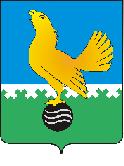 Ханты-Мансийский автономный округ-Юграмуниципальное образованиегородской округ город Пыть-Ях АДМИНИСТРАЦИЯ ГОРОДАмуниципальная комиссия по делам несовершеннолетних и защите их прав                                                                                                  www.pyadm.ru e-mail: adm@gov86.org                                                                                                                                                 e-mail: kdn@gov86.orgг.   Пыть-Ях,  1 мкр.,  дом  № 5,  кв.  № 80                                                                           р/с 40101810565770510001                                                                                                                                               Ханты-Мансийский автономный округ-Югра                                                                             УФК по ХМАО-ЮгреТюменская      область     628380                                               МКУ Администрация г. Пыть-Яха, л\с 04873033440)тел.  факс  (3463)  46-62-92,   тел. 46-05-89,                                              РКЦ Ханты-Мансийск г. Ханты-Мансийск42-11-90,  46-05-92,  46-66-47                                                                                   ИНН 8612005313   БИК 047162000                                                                                                                                                                                                                                                                                                                                                                                                                                                                                      ОКАТО 71885000 КПП 861201001                                                                                                                                    КБК 04011690040040000140 П О С Т А Н О В Л Е Н И Е 20.02.2019                                                                                                                         № 47О состоянии подростковой преступностина территории Ханты-Мансийского автономногоокруга-Югры за 2018 годЗал заседаний администрации города Пыть-Яха, в 14 часов 30 минут (сведения об участниках заседания указаны в протоколе заседания муниципальной комиссии).	Заслушав и обсудив информацию Следственного управления по Ханты-мансийскому автономному округу-Югре Следственного комитета Российской Федерации «О состоянии подростковой преступности на территории автономного округа-Югры за 2018 год» от 20.01.2019 № 216-13-02-19 (информация прилагается, учитывая рост подростковой преступности на территории муниципального образования городской округ город Пыть-Ях, (с 13 до 18),  руководствуясь п. 13 ст. 15 Закона Ханты-Мансийского автономного округа-Югры от 12.10.2005 № 74-оз «О комиссиях по делам несовершеннолетних и защите их прав в Ханты-Мансийском автономном округе-Югре и наделении органов местного самоуправления отдельными государственными полномочиями по созданию и осуществлению деятельности комиссий по делам несовершеннолетних и защите их прав»,МУНИЦИПАЛЬНАЯ КОМИССИЯ ПОСТАНОВИЛА:Информацию Следственного управления по Ханты-мансийскому автономному округу-Югре Следственного комитета Российской Федерации «О состоянии подростковой преступности на территории автономного округа-Югры за 2018 год» от 20.01.2019 № 216-13-02-19 принять к сведению.Начальнику ОМВД России по городу Пыть-Ях (Демчук Н.Б.):Направить в адрес муниципальной комиссии информацию о проводимой профилактической работе ПДН ОМВД России по городу Пыть-Яху с несовершеннолетними, состоящими на учете.Проинформировать муниципальную комиссию о наставниках, из числа сотрудников органов внутренних дел, закрепленных за несовершеннолетними, состоящими на профилактическом учете в ПДН ОМВД России по городу Пыть-Ях.Срок: до 20.03.2019Начальнику отдела по обеспечению деятельности муниципальной комиссии по делам несовершеннолетних и защите их прав администрации города Пыть-Яха (А.А. Устинов):Обеспечить размещение постановления муниципальной комиссии на официальном сайте администрации города Пыть-Яха в срок до 10.03.2019.Председательствующий на заседаниизаместитель председателя муниципальной комиссии                                   А.А. Устинов